Publicado en Madrid el 23/02/2024 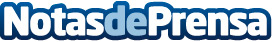 Selectra presenta cinco formas de reducir la factura de energía de las empresasMuchas empresas desconocen que existen formas para disminuir sus gastos de gas y electricidadDatos de contacto:Sandra GonzálezFJ Communications690813626Nota de prensa publicada en: https://www.notasdeprensa.es/selectra-presenta-cinco-formas-de-reducir-la Categorias: Nacional Finanzas Sostenibilidad Oficinas Sector Energético http://www.notasdeprensa.es